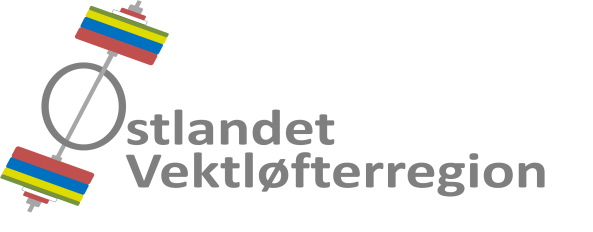 Til klubber tilsluttet Østlandet Vektløfterregion Invitasjon Ungdoms- /regionstreningssamling 2017 på GjøvikHøstsamlingen på Gjøvik arrangereslørdag 09. og søndag 10. september 2017 hos Gjøvik AK på Gjøvik stadion.ProgramDet blir tre økter på lørdag, hvorav én teoriøkt. På lørdag kveld blir det grillfest (væravhengig).På søndag blir det én økt teori og én treningsøkt.InstruktørerRegionstrenerne Fredrik Kvist Gyllensten og Egon Vee-Haugen.På søndag blir det én økt teori og én treningsøkt.PåmeldingPåmelding innen søndag 20. august 2017.Påmelding sendes samlet fra klubb til: h.m.arnesen@gmail.com.Egenandel er kr 100,- per person.Egenandelen overføres til regionens konto nr.: 1503,35.84781.Deltakerne skal meldes på gjennom sine klubber.OppholdRegionen dekker kostnadene til frokost og lunsj i klubbhuset til Gjøvik AK, der det er kjøkken med kjøleskap, komfyr og oppvaskmaskin. Overnatting for dem som ikke bor på Gjøvik er i klubbhuset med dame- og herregarderobe og 11 sengeplasser. Disse deles ut etter «førstemann til mølla» prinsippet. Ta med putevar, laken og sovepose!De som ønsker å reise til Gjøvik på fredagen er hjertelig velkomne til å trene og overnatte, men må stå for mat selv den dagen.ForbeholdØstlandet Vektløfterregion forbeholder seg retten til å kansellere samlingen dersom det ikke meldes på tilstrekkelig med deltakere fra minimum tre forskjellige klubber i regionen. Vel møtt til høstsamling på Gjøvik!Med vennlig hilsenØstlandet VektløfterregionKristin HagsetStyremedlemVedlegg: Program & påmeldingsskjemaUngdoms- /regionstreningssamling hos Gjøvik AKLørdag 09. og søndag 10. september 2017Program Lørdag:
09.30-10.00	Oppmøte hos Gjøvik AK
10.00-12.00	Treningsøkt
12.00-13.00	Lunsj
13.00-14.00	Teoriøkt
14.00-17.00	Treningsøkt/5-kamp
19.00 		Grillfest 
Søndag: 
08.00-09.00	Frokost09.00-10.00	Teoriøkt
10.00-13.00	Treningsøkt
13.00 			Avreise
Det kan bli enkelte endringer i programmet.Påmeldingsskjema- Påmeldingsfristen er søndag 20. august 2017.- Deltakerne skal meldes på gjennom sine klubber.- Påmelding sendes samlet fra klubb til: h.m.arnesen@gmail.com- Egenandelen, kr 100,- overføres til regionens konto nr. 1503.35.84781.- Det må være deltakere fra minst tre forskjellige klubber i regionen.Vennligst oppgi informasjon om eventuelle matallergi/intoleranser:…………………………………………………………………………………………………………………………………………………………………………………………………………………………………………………………………………………………………………………………………………………………………………………………………………KlubbKontaktpersonTelefonnr.E-postadresseDeltakernavnFødsels-datoAdresseE-postadresseOvernat-ting? J/N